21.12.2016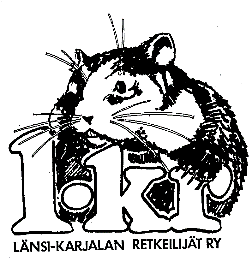 KUMMISEURATAPAAMINEN24.– 28.05.2017 OUTOKUMMUSSAAlustava ohjelmaKe 24.5.	Saapuminen Kolmikannan leirikeskukseen oman aikataulun mukaan ja majoittuminenTo 25.5.	Patikointia, melontaa ja kalastusta Erä- ja Luontokeskuksessa	Pihapelejä ym. yhdessäoloaPe 26.5.	Tutustuminen Outokummun Vanhaan Kaivokseen, sisältyy opastettu kierros kaivosmuseossa ja kaivostunnelissa  http://www.aarrekaupunki.fi/vanhakaivos/Pihapelejä ym. yhdessäoloaLa 27.5.	Retki Seinävuoren Rotkolaaksoon Tuusniemellä (n. 30 km Outokummusta) http://www.tuusniemi.fi/fi/seinavuoren_rotkolaakso	Pihapelejä ym. yhdessäoloaSu 28.5.	Kotiinlähtö.  Matkalla on mahdollisuus tutustua Valamon luostariin Heinävedellä ja ruokailla luostarin ravintolassaRuoat valmistamme itse Kolmikannan keittiössä. Patikointieväät varaamme myös kaikille. Halutessaan voi tuoda lisäksi mieleisiään eväitä ja juomia. Vanha Kaivos-päivänä ruokailu on kaivosravintolassa. Kommentit ja ehdotukset ohjelmaan ovat tervetulleita. Lopullinen ohjelma muotoutuu kevään aikana.Kustannusten arvioimiseksi pyydän alustavaa ilmoittautumista maaliskuun loppuun mennessä.Tervetuloa!	Heikki Haapea, puh. 0400 210 011,  email: heikki.haapea@pp.inet.fi